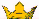 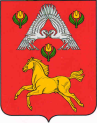 СЕЛЬСКАЯ  ДУМАВЕРХНЕПОГРОМЕНСКОГО СЕЛЬСКОГО ПОСЕЛЕНИЯСРЕДНЕАХТУБИНСКОГО  РАЙОНА    ВОЛГОГРАДСКОЙ  ОБЛАСТИ  Р Е Ш Е Н И Еот 11 января  2019 г. № 139/247Об утверждении отчета территориальной административной комиссии об административных правонарушениях за 2018 год     Заслушав и обсудив информацию главы Верхнепогроменского сельского поселения К.К. Башулова о работе территориальной административной комиссии Верхнепогроменского сельского поселения Среднеахтубинского муниципального района по рассмотрению дел  об  административных правонарушениях  за 2018 год, сельская Дума Верхнепогроменского сельского поселения  р е ш и л а :Утвердить прилагаемый отчет территориальной административной комиссии Верхнепогроменского сельского поселения Среднеахтубинского муниципального района по рассмотрению дел об административных правонарушениях за 2018 год.3. Настоящее решение подлежит обнародованию на официальном сайте администрации Думы Верхнепогроменского сельского поселения  и вступает в силу со дня его официального опубликования.Глава Верхнепогроменского сельского поселения                                                                      К.К. Башулов